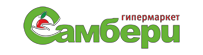 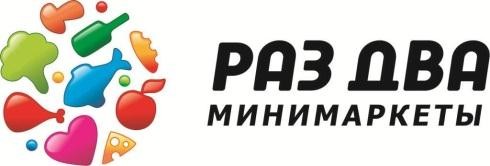 Торговые организации, осуществляющие деятельность с использованием торговых знаков  "Самбери" и "Раз-Два"№Наименование торгового объекта (магазина)ИНН1ООО «Аралия» 27231430502ООО «Плато» 27241632363ООО «Аргон» 27231667884ООО «Венера» 27231561095ООО «Гальдер» 27231504286ООО «Аризона» 27231439357ООО «Кварц» 27231668128ООО «Турмалин» 27231392949ООО «Янтарь» 272416322910ООО «Аквамарин» 272313762811ООО «Циркон» 272313863912ООО «Антарес»272317624013ООО «Адиантум» 272318479414 ООО «Альва» 272318481115ООО «Эгида» 272416321116ООО «Гера» 272314929217 ООО «Коралл» 272314417418ООО «Гиацинт» 272317203719ООО «Ардо» 272317118520ООО «Лиора» 272317617621ООО «Шерл» 272317200522ООО «Неон» 272316674923ООО «Платина» 272316679524ООО «Бокарнея»272419326225ООО «Квант»272317685726ООО «Топаз»2723185100